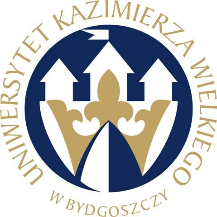 UNIWERSYTET KAZIMIERZA WIELKIEGOW BYDGOSZCZYul. Chodkiewicza 30, 85 – 064 Bydgoszcz, tel. 052 341 91 00 fax. 052 360 82 06NIP 5542647568 REGON 340057695www.ukw.edu.plUKW/DZP-282-ZO-B-72/2020	Bydgoszcz, dn. 19.10.2020 r.Odpowiedź na pytanie WykonawcyDotyczy: Zapytania ofertowego pn. „Dostawa sprzętu AGD”.	Uniwersytet Kazimierza Wielkiego w Bydgoszczy uprzejmie informuje, że 
w postępowaniu pn. „Dostawa sprzętu AGD” w dniu 17-10-2020 r. wpłynęło zapytania o następującej treści:Pytanie 1:  Proszę o informację czy do wwiezienia Lodówki SIDE BY SIDE będzie można użyć windy? i czy wymiary tej lodówki
Szerokość opakowania 	960 mm
Wysokość opakowania 	1912 mm
Głębokość opakowania 	776 mm 
zmieszczą się do tej windy ?OdpowiedźW obiekcie znajduje się winda i spełnia wymogi dla produktu.Pytanie 2:  Nadmieniam że wymiary pasującej lodówki na stronie producenta TO:
Wysokość obudowy bez zawiasu netto 	1747 mm
Szerokość netto 	912 mm
Głębokość bez uchwytu drzwi netto 	716 mm
Proszę o dopuszczenie takich wymiarów?OdpowiedźZamawiający dopuszcza wymiary producenta.Kanclerz UKWmgr Renata Malak